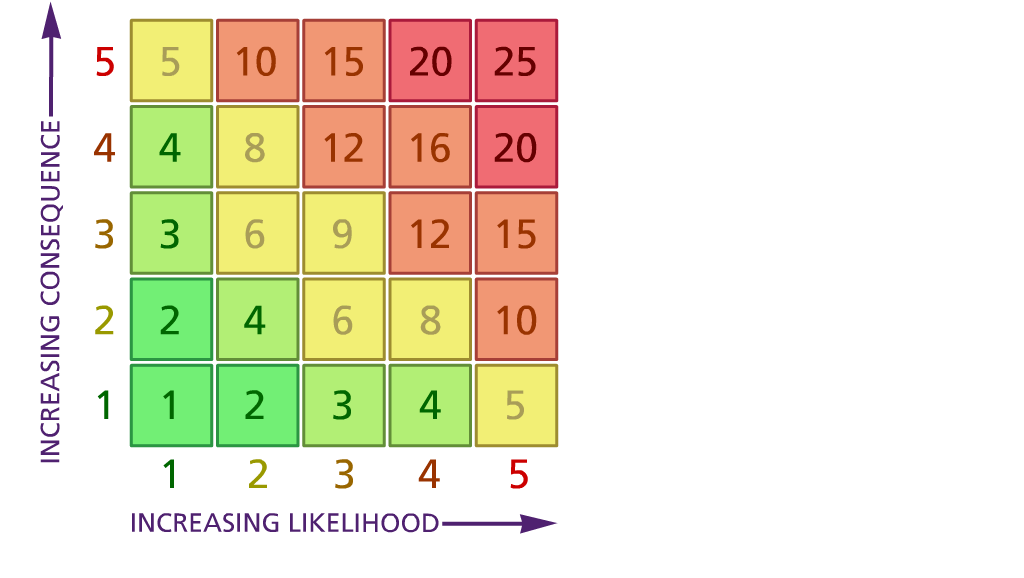 Likelihood:               Consequence:5 – Very likely         5 – Catastrophic4 – Likely                4 – Major 3 – Fairly likely        3 – Moderate2 – Unlikely             2 – Minor1 – Very unlikely     1 – Insignificant(5) ACTION PLAN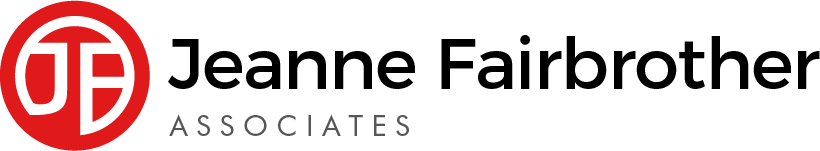 RA 045 Christmas Performances in school COVID 19 v1RISK ASSESSMENTRECORDING FORMLocation or SchoolAddress:   St Peter’s Catholic Primary SchoolDate assessmentUndertaken 02.12.21Assessment undertaken by   : Jeanne Fairbrother and Sarah ParryActivity or situation    Christmas Performances in school COVID 19 Reviewdate: Daily review prior to the performancesSignature: SJParryBackground informationChristmas Performances 2021Years 1&2 – Monday 13th December 2021 @ 1.30pm                      Tuesday 14th December 2021 @ 9.30amEYFS – Tuesday 14th December @ 1.30pm             Wednesday 15th December @ 9.30pmKS2 – Carol Service – Wednesday 15th December @ 2.00pmThe LegislationThe Health & Safety at Work Act 1974The Management of Health & Safety at Work Regulations 1999Background informationChristmas Performances 2021Years 1&2 – Monday 13th December 2021 @ 1.30pm                      Tuesday 14th December 2021 @ 9.30amEYFS – Tuesday 14th December @ 1.30pm             Wednesday 15th December @ 9.30pmKS2 – Carol Service – Wednesday 15th December @ 2.00pmThe LegislationThe Health & Safety at Work Act 1974The Management of Health & Safety at Work Regulations 1999Background informationChristmas Performances 2021Years 1&2 – Monday 13th December 2021 @ 1.30pm                      Tuesday 14th December 2021 @ 9.30amEYFS – Tuesday 14th December @ 1.30pm             Wednesday 15th December @ 9.30pmKS2 – Carol Service – Wednesday 15th December @ 2.00pmThe LegislationThe Health & Safety at Work Act 1974The Management of Health & Safety at Work Regulations 1999Background informationChristmas Performances 2021Years 1&2 – Monday 13th December 2021 @ 1.30pm                      Tuesday 14th December 2021 @ 9.30amEYFS – Tuesday 14th December @ 1.30pm             Wednesday 15th December @ 9.30pmKS2 – Carol Service – Wednesday 15th December @ 2.00pmThe LegislationThe Health & Safety at Work Act 1974The Management of Health & Safety at Work Regulations 1999Background informationChristmas Performances 2021Years 1&2 – Monday 13th December 2021 @ 1.30pm                      Tuesday 14th December 2021 @ 9.30amEYFS – Tuesday 14th December @ 1.30pm             Wednesday 15th December @ 9.30pmKS2 – Carol Service – Wednesday 15th December @ 2.00pmThe LegislationThe Health & Safety at Work Act 1974The Management of Health & Safety at Work Regulations 19991) Hazard / Activity2) Who can be harmed and how?  3) What controls exist to reduce the risk?  Have you followed the hierarchy of controls (eliminate, substitute etc)?Risk Score ConsequenceX Likelihood4) Any further action.This should be included in the action plan (5)Parents & visitors attending performance  Staff, pupils, visitors to school – increased risk of transmission. Anyone who has any of the symptoms of COVID 19 or is unwell is asked not to attend on invites, Parent mail etc.School requests that attendees take a LFD test on the day prior to the event.We will hold multiple performances to avoid overcrowding of spectators (See dates above)School will consider holding the event outside if situations changesSchool will ventilate indoor spaces as much as possible/practical. All external Hall doors will be opened and windows kept fully open throughout. School will ventilate the hall well for at least 15 mins before and after any event and ensure all touch surfaces are cleaned before use by another groupAccess only with ticket obtained in advance from school.Contact details provided in advance at ticket purchase stage to assist Track and TraceNHS Track and Trace QR code check in or contact details recorded of all attendeesSanitiser will be available at all entrances and staff and notices will reinforce good hand and respiratory hygiene measuresAll adults are required to wear face coverings in all communal areas (auditorium/hall) – unless exempt.Masks to be worn by audience Audience seating or standing arrangements take account of social distancing. Capacity of hall has been significantly reduced and audience will be required to remain in seats unless instructed. No standing will be permitted.A designated toilet (Staff area closest to the hall) will be made available in case of emergencies and will be cleaned thoroughly before and after performances. Additional cleaning wipes will be available for individual use.Venue used is thoroughly cleaned before and after the event.No attendee will have access into the wider school building or have direct contact with any pupil.If school is in an outbreak situation – The event will be postponed/rescheduled/re-designed to reduce risk. This may be a remote event, recorded and distributed to parents.3X2=6Staff & pupils participating in the performance - singing, playing instruments.Staff, pupils, visitors to school – increased risk of transmission.Playing instruments and singing in groups should take place outdoors wherever possible. If indoors, numbers will be limited in relation to the space. KS2 Carol service will take place either outdoors (Weather permitting) or in the church to allow for extra space.Max of 1 class of no more than 22 will be singing in a well-ventilated space.Pupils to be side by side, not face to faceStaff to maintain 2m social distancing (face to face contact to be avoided where possible)School will keep performance times as short as possible andPupils will sing ‘quietly’ to reduce aerosols.School has read and completed RA 023 
Music in schools COVID 19 (below) and followed the general guidance and measures recommend to reduce the risk of transmission 3X2=6Accident during Drama performance requiring first aid Staff Pupils and Guests Access to first aid will be in the office (if performance is in school) and in the vestibule (if performance is in church)2x2=4 Ensure sufficient FA equipment available Fire evacuation leading to injuries Staff pupils’ and guests H&S rep (C.Smith) to review current Fire Risk Assessment and ensure it fits the needs of the performance Pre performance brief with all staff engaged in production on fire evacuation procedures and any roles and responsibilities Consider any visitors to the event who need assistance to evacuate in the event of a fire.Fire safety announcement made before each performance Person in charge to identify specific roles including checking fire panel. This may be completed in conjunction with site staff 2x2=4 Review FRA and ensure fit for performance Site manager to identify specific roles including checking fire panel.   Risk Rating                                         Action Required17 - 25Unacceptable – stop activity and make immediate improvements10 - 16Urgent action – take immediate action and stop activity, if necessary, maintain existing controls vigorously 5 - 9Action – Improve within specific timescales3 - 4Monitor – but look to improve at review or if there is a significant change1 - 2Acceptable – no further action but ensure controls are maintained & reviewed5. Action planResponsibleCompleted1Ensure sufficient FA equipment available Admin teamPrior to performances2Review FRA and ensure fit for performance Site manager to identify specific roles including checking fire panel.C.Smith & Site managerPrior to performanceAction plan agreed by Sarah Parry (HT) Claire Smith (SLT/H&S) Helen Collinson (CofG)02.12.21